Fecha: 06 de abril de 2014Boletín de prensa Nº 1000ALCALDE DE PASTO SERÁ PANELISTA EN FORO URBANO MUNDIALEl Alcalde Harold Guerrero López participará desde este lunes 7 hasta el viernes 11 de abril en la séptima edición del Foro Urbano Mundial, FUM que tiene como sede Medellín y es organizado por ONU-Habitat. El evento se ha posicionado en el mundo como el de más alto nivel para discutir temas de desarrollo sostenible y con espacios públicos más sostenibles e incluyentes.Al foro que asistirán 500 alcaldes y 25.000 participantes de 150 países, el alcalde Harold Guerrero López será uno de los panelistas principales con la temática del por qué un municipio capital requiere de alternativas diferentes de financiación y herramientas que permitan tener posibilidades para adquirir mayores recursos. “Uno de los ejemplos es España y Argentina donde las ciudades capitales tienen métodos diferentes para conseguir recursos y el propósito es analizar esos aspectos para determinar nuevas fortalezas”, manifestó el mandatario local.Para el martes 8 de abril, el alcalde continuará su participación como panelista en el tema de ‘Equidad urbana e inclusión social desde la implementación de los sistemas de transporte en Colombia”. “Ese día estaré ante Planeación Nacional y el Ministerio de Hacienda explicando cómo se viene implementando el Sistema Estratégico de Transporte Público para Pasto y los retos de la transformación de la ciudad”.Al día siguiente, a las 2:00 de la tarde, el tercer tema como panelista del Alcalde de Pasto estará enmarcado dentro del grupo de Ciudades Sostenibles, atendiendo la invitación formulada por Findeter. En este panel estarán presentes los mandatarios de Barrancabermeja, Valledupar, Pasto, el coordinador de Ciudades Sostenibles Ellis Juan y el presidente de Findeter, Luis Fernando Arboleda.“El contenido en esta jornada será cómo participa la banca de desarrollo en la construcción de ciudades – región sostenible e inteligente dentro de la iniciativa de equidad urbana y desarrollo para la vida, qué tanto le ha servido a las administraciones locales en especial el acompañamiento de Findeter en Pasto”, manifestó el alcalde.DÍA MUNDIAL DE LA ACTIVIDAD FÍSICA, TODO UN ÉXITO EN PASTO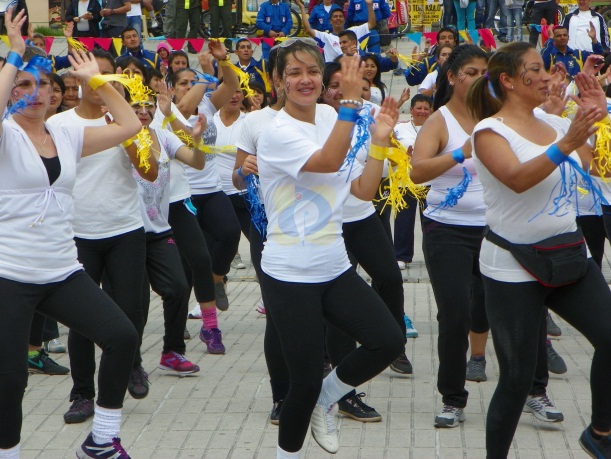 En la Plaza del Carnaval se reunieron más de 700 personas para la celebración del Día Mundial de la Actividad Física, evento que fue organizado por Pasto Deporte, Coldeportes y su grupo de hábitos y estilos de vida saludable, Zarandéate Pasto. Desde las 9:00 a.m. niños, jóvenes, adultos y adultos mayores hicieron presencia haciendo ejercicio, y diciendo si a la salud y a la vida.Los asistentes participaron además, en la grabación de un video que competirá con otros municipios de Colombia para ratificar que Pasto es una de las ciudades más saludables del país. Por ello, conmemorando el Carnaval de Blancos y negros, las personas lucieron una vestimenta con los colores de dicha celebración.Se realizaron secciones de aeróbicos  y rumba terapia, siendo esta última de gran agrado para todas estas personas que se dejaron contagiar con la música y movieron el esqueleto del cuerpo de un lado al otro. La jornada de actividad física buscaba, entre otras cosas, mandar un gran mensaje a la población en la lucha contra el sedentarismo, una de las principales causas de muerte del mundo.UN CHANCE DE VIVIENDA PARA 30 MADRES CABEZA DE FAMILIA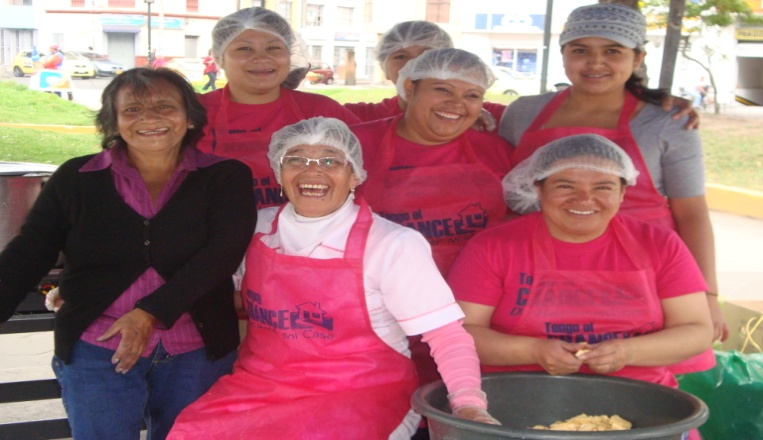 El Fondo Nacional del Ahorro (FNA), expidió la preaprobación para crédito a treinta madres cabeza de familia y vendedoras por comisión de Chance, como parte de la labor emprendida desde la empresa Superservicio de Nariño y con el apoyo del FNA e Invipasto para mejorar la calidad de vida de las vendedoras.El Director de Invipasto Mario Enríquez Chenas, manifestó que para participar en el programa de vivienda para familias ahorradoras es requisito indispensable, contar con esta preaprobación de crédito hipotecario de vivienda. “El paso a seguir será adelantar los trámites de inscripción y postulación ante los programas VIPA que actualmente se vienen gestionando para el Municipio de Pasto”.Por su parte el Coordinador del Fondo Nacional del Ahorro para el Departamento de Nariño, Jesús Armando Ibarra, manifestó que cualquier persona puede afiliarse al Fondo Nacional del Ahorro “como independientes, haciendo un ahorro de $50.000 mensuales y a los 6 meses puede acceder al portafolio de servicios, como créditos y participar de estos programas de vivienda prioritaria para ahorradores, subsidiado por el Estado, del mismo modo, las personas que trabajan como dependientes con sus cesantías”. Finalmente, enfatizó que el ahorro es el camino para llegar a culminar un proyecto tan importante, como es tener una vivienda digna.Magaly Córdoba funcionaria de Superservicio de Nariño y gestora del proyecto para las vendedoras de chance, indició luego de un censo en la empresa, se enfocaron a las madres cabezas de familia que trabajaban por comisión. “Ellas son las que más necesitan vivienda, las reunimos y empezamos a hacer el ahorro programado y con actividades, como el bingo que realizamos y la kermes, esperamos que puedan reunir los $2.100.000 para cumplir con los requisitos”.El gerente de Superservicios de Nariño José María Pantoja, agregó que “lo que era un sueño para ellas y un proyecto para la empresa, está culminando con éxito, es el punto de partida para cualquier proyecto social que la empresa quiera iniciar”.Contacto: Director INVIPASTO, Mario Enríquez Chenas. Celular: 3122572339INSCRÍBETE EN PASTO COMPRA JOVEN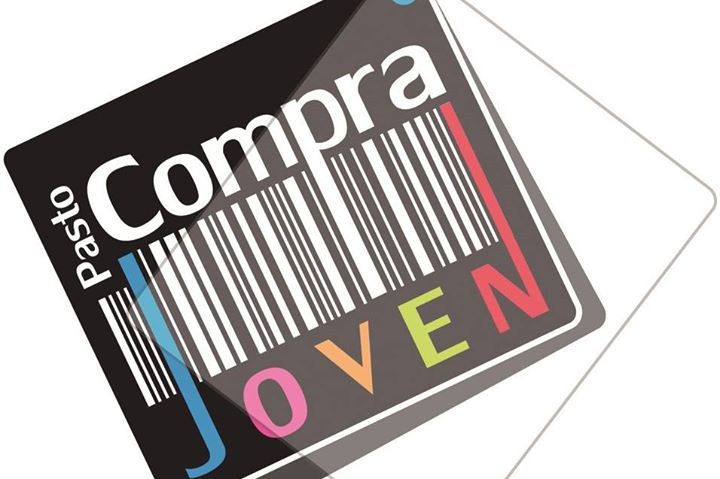 La Alcaldía Municipal a través de la Dirección Administrativa de Juventud, convoca a los jóvenes entre 18 y 28 años de edad, para que se inscriban a la estrategia ‘Pasto Compra Joven’ que busca visibilizar y fortalecer los procesos productivos de esta población, así lo manifestó la directora de la dependencia, Adriana Franco Moncayo quien aseguró que esta iniciativa es una gran oportunidad para dar a conocer sus productos o servicios.Los interesados deben enviar a juventud@pasto.gov.co los nombres y apellidos completos, número de contacto y fotografías de los productos o servicios que ofrecen. “Esperamos que cientos de jóvenes se vinculen, el único requisito es tener en marcha un proceso productivo que sea competitivo”, manifestó la funcionaria.Contacto: Directora de Juventud, Adriana Franco Moncayo. Teléfono: 7205382 MOTOCICLISTAS SON RESPONSABLES DEL 70% DE LOS ACCIDENTES DE TRÁNSITOExceso de velocidad, no respetar las señales de tránsito, conducir en estado de embriaguez, evadir los puestos de control mediante maniobras peligrosas y sobre cupo; son algunos de los factores que han incrementado el alto índice de accidentalidad y donde los motociclistas son los directamente involucrados. En lo corrido de 2014 se han realizado más de 300 informes policivos de accidentes de tránsito (IPAT) procedimientos que registran igual número de víctimas, manifestó el subsecretario Operativo de Tránsito, Fernando Bastidas Tobar. “Las  acciones de control, regulación y pedagogía que por ley estamos obligados a ejecutar los organismos de transporte tienen como propósito proteger la vida de los actores de la movilidad, por eso pedimos a la comunidad que respete las normas, señales y la autoridad de tránsito para evitar que más personas sigan siendo afectadas por la accidentalidad, sobre todo en motocicleta”, precisó. Contacto: Subsecretario Operativo, Fernando Bastidas Tobar. Celular: 3146780287PASTO DEPORTE INAUGURÓ MES DE LA NIÑEZ Y LA RECREACIÓN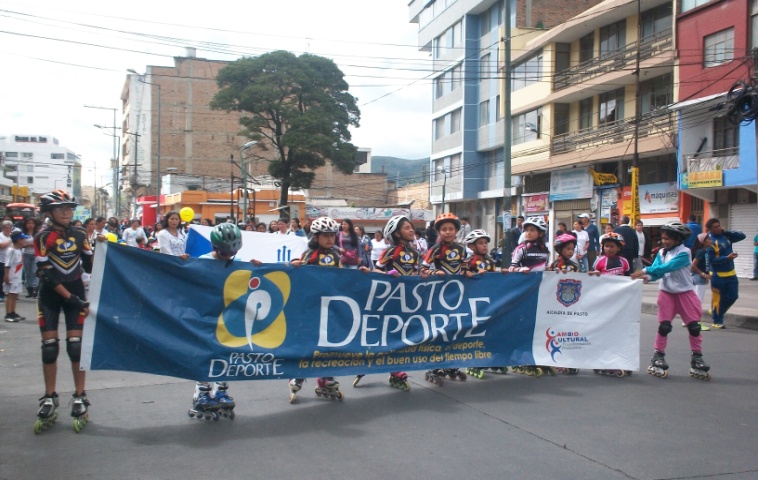 Con un colorido desfile se dio apertura al mes de la Niñez y la Recreación. Más de mil personas se dieron cita en la Plaza del Carnaval e hicieron el recorrido hasta el Coliseo Sergio Antonio Ruano en donde los niños y niñas se mostraron alegres. Esta actividad estuvo apoyada por la Secretaría de Bienestar Social de la Administración Municipal y la Institución Universitaria Cesmag.“Agradecemos a la IU Cesmag por el acompañamiento, a todas las secretarias de la administración local por su presencia. Este programa es de ustedes, por ello realizaremos varias actividades en abril para que los niños se diviertan con Pasto Deporte.”, manifestó la directora del instituto deportivo Claudia Marcela Cano Rodríguez quien agregó que en los próximos días Pasto Deporte dará a conocer la programación que se realizará en lo corrido del mes de abril. Contacto: Directora Pasto Deporte, Claudia Marcela Cano Rodríguez. Celular: 3117004429COLCIENCIAS APOYARÁ PROYECTOS DE INNOVACIÓNEl Departamento Administrativo de Ciencia, Tecnología e Innovación, Colciencias abrió una convocatoria para seleccionar a las empresas u organizaciones que van a recibir el apoyo del gobierno para ejecutar sus proyectos de innovación. Mediante la integración de conocimientos y metodologías de equipos expertos internacionales y recursos de financiamiento, las empresas desarrollarán productos, servicios o modelos de negocios innovadores que incorporen conocimiento y tecnología. El cierre de la convocatoria será el 15 de mayo de 2014 a las 5:00 de la tarde. Los interesados en aplicar a la iniciativa favor consultar la página web www.colciencias.gov.co CONSULTA GRATUITA DE DOCUMENTOS El Departamento Administrativo de la Función Pública, informa que dando cumplimiento al artículo 15 del Decreto Ley 019 de 2012 y con el fin de no solicitar a los usuarios documentos expedidos por otras entidades de la administración pública o particulares con función administrativa, se han implementado algunos mecanismos electrónicos para la consulta de los siguientes documentos en entidades como: Confecámaras, Dirección General Marítima Dimar, Unidad Administrativa Especial Aeronáutica Civil y Superintendencia de Notariado y Registro. Para más información consultar el siguiente link: http://www.pasto.gov.co/index.php/component/phocadownload/category/259-comunicaciones-2014?download=5742:instructivo_avance_cumplimiento_articulo_15_antitramites  Pasto Transformación ProductivaMaría Paula Chavarriaga RoseroJefe Oficina de Comunicación SocialAlcaldía de Pasto